“Kołysanka”Malusieńka lala na spacerze była, bardzo się zmęczyła. Luli, lalko, luli, luli u matuli. Luli, lalko, luli, mama Cię utuli.								Autor: A. Chrzanowska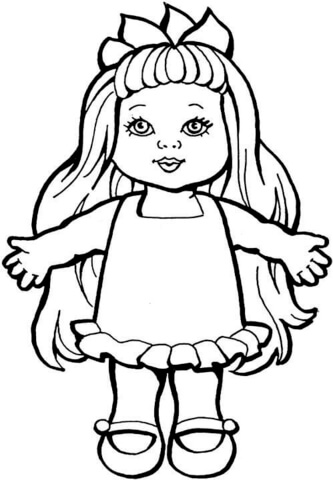 Powtarzaj wierszyk za rodzicem. Ćwicz wymowę głoski (l). Wysoko unoś język do wałka dziąsłowego za górnymi zębami. Z pomocą rodzica możesz podkreślić literę ( l). Pokoloruj lalkę. 